2017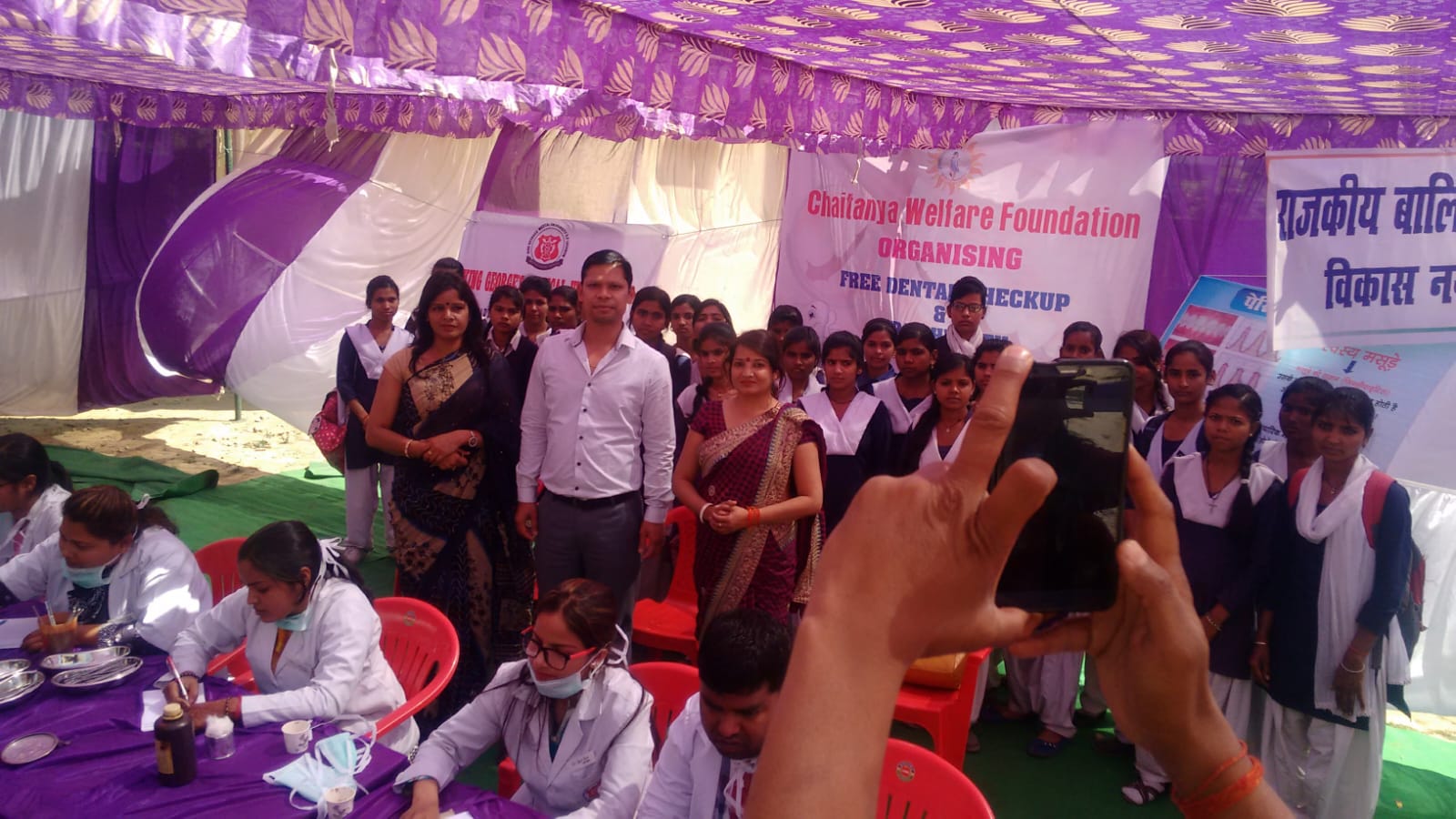 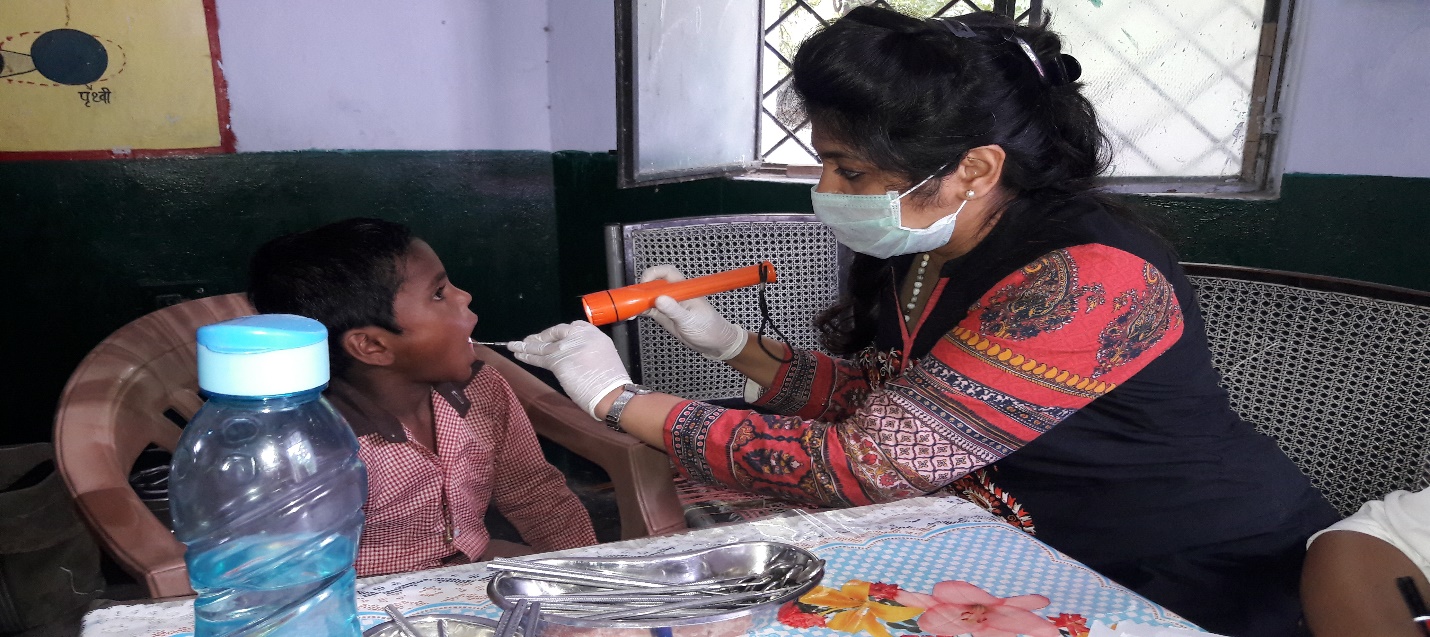 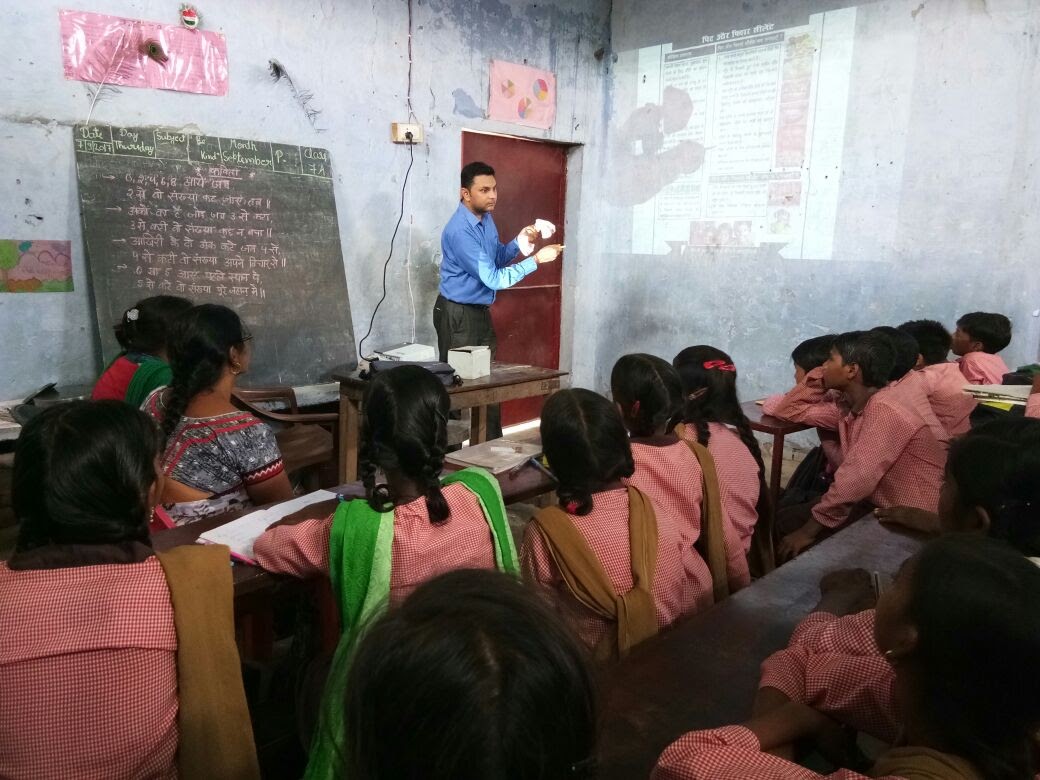 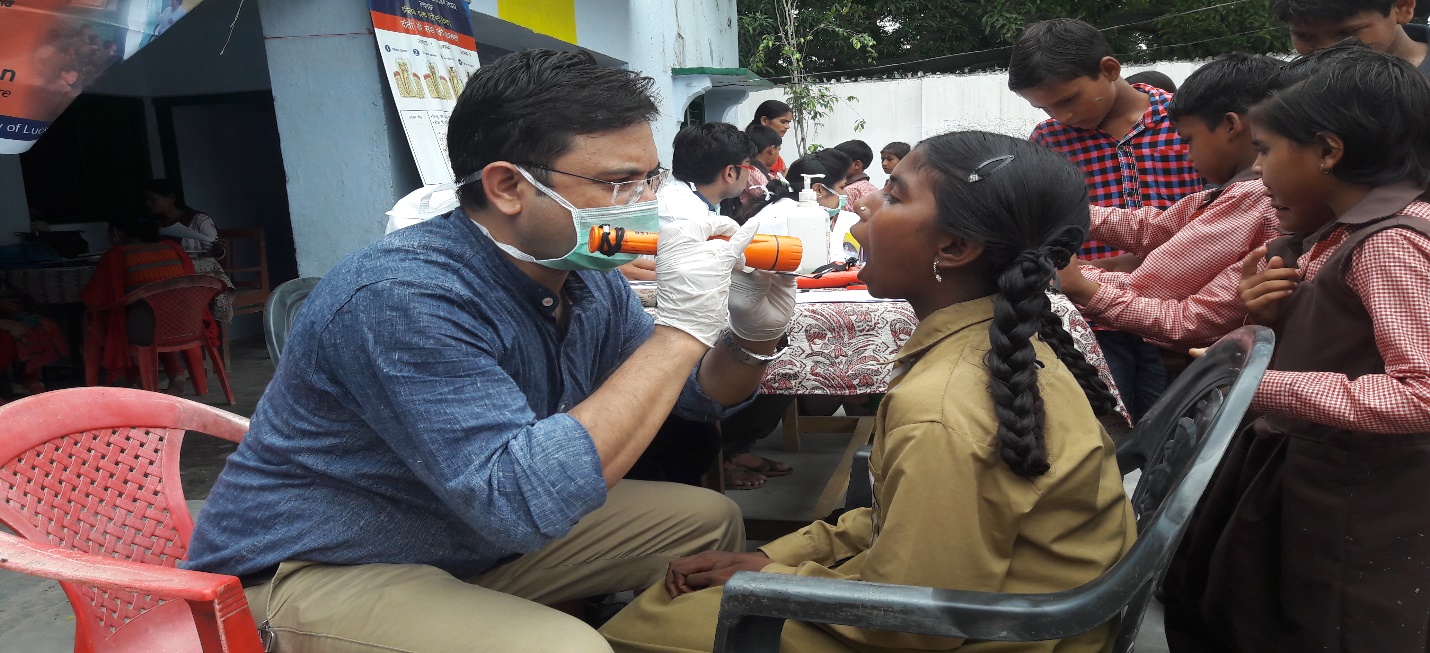 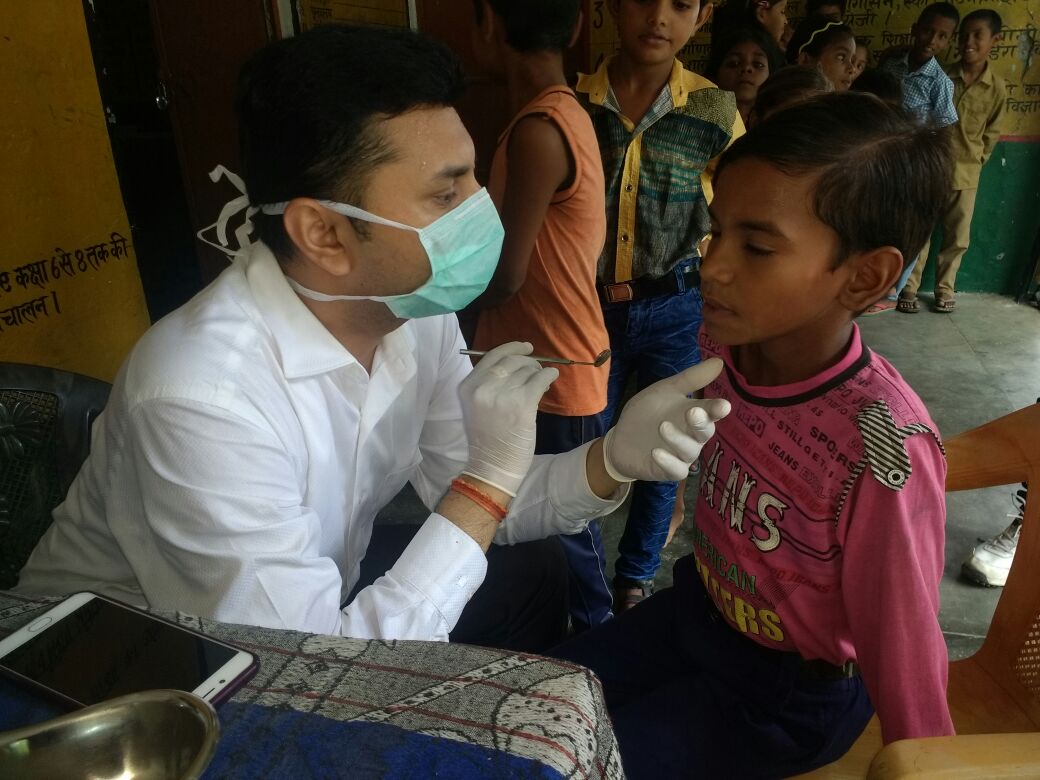 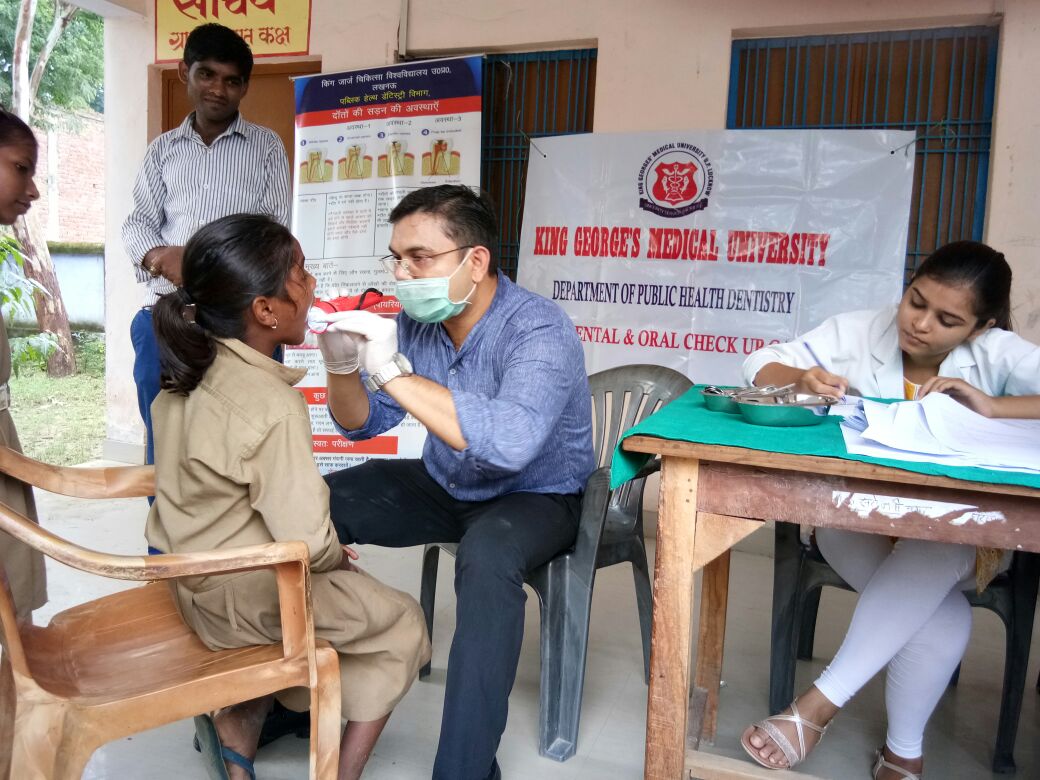 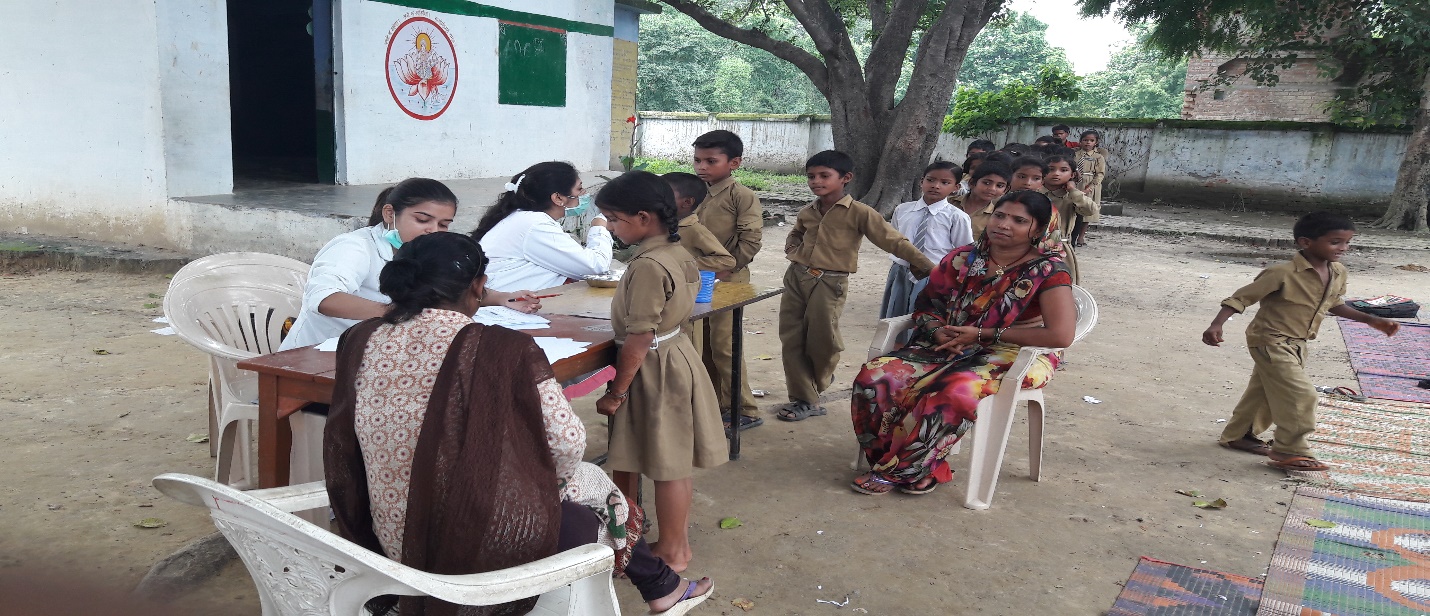 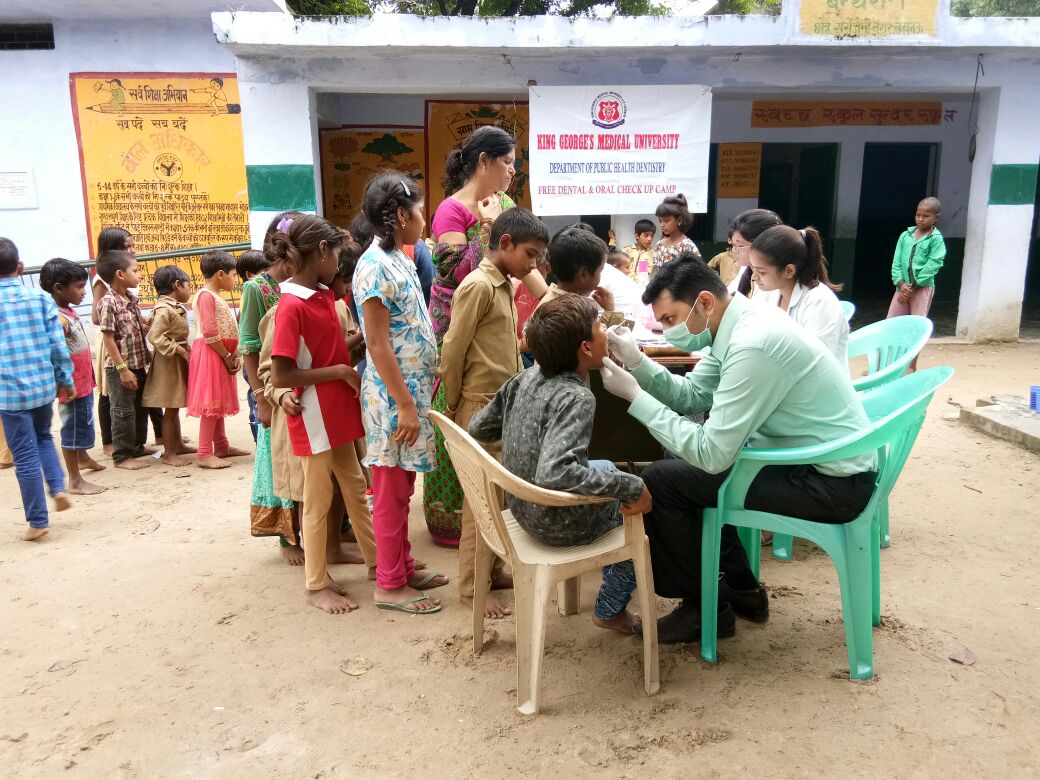 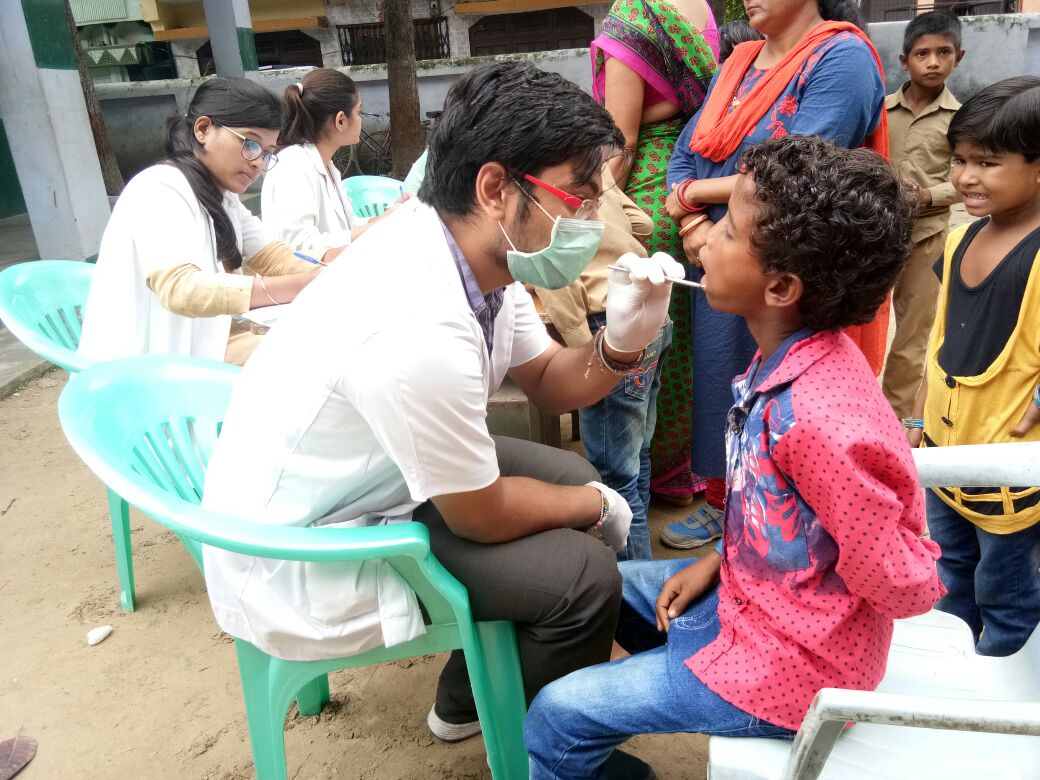 